OPPSTART HØSTEN 2023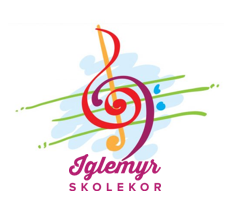 Skolekoret starter opp med øving mandag 21. august. Oppstart til sanggruppe vil bli mandag i uke 38. Vår dirigent heter Ruth Trepekuniene og er ansatt ved Kulturskolen.I Iglemyr skolekor deler vi gruppene inn som følgende:Sanggruppe:	1 trinnJuniorkoret:	2-3 trinnHoved-koret:	4-7 trinnJuniorkoret har noen få ledige plasser og Hoved-koret har flere ledige plasser. Sanggruppe for 1. klasse starter opp rett før høstferien.Her er det første mann til mølla prinsippet som gjelder.Både for hovedkoret og sanggruppe åpnes det for påmelding fra og med i dag.Her gjelder første mann til mølla. Dersom det er noen preferanser i forhold til hvilken sanggruppe en ønsker så gi beskjed om dette, så vil vi prøve så langt en kan å imøtekomme dette.Påmelding med følgende opplysninger sendes: elirols@yahoo.no, barnets fornavn, etternavn, fødselsdato, adresse, navn foresatt(e), kontaktinfo for kommunikasjon på e-post og spond. Ønsker også å få beskjed om ditt barn går på SFO, og om barnet har allergier eller annen informasjon som dirigent og styret i koret bør vite.Øvingstider:Sanggruppe 1. klasse kl 14.30- 15.20Juniorkoret 2-3 klasse kl 15.30- 16.20Hovedkoret 4-7 klasse kl 16.30-17.30Alle øvingene foregår i skolens musikkrom. De som har SFO blir levert av voksne på SFO. Vil også presisere at sanggruppene ikke er et SFO tilbud, med i regi av Iglemyr Skolekor og Kulturskolen.MvhStyret i Iglemyr Skolekor